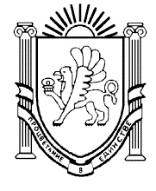 АДМИНИСТРАЦИЯ СИМФЕРОПОЛЬСКОГО РАЙОНАРЕСПУБЛИКИ КРЫМУПРАВЛЕНИЕ ОБРАЗОВАНИЯ(ПРОЕКТ)ПРИКАЗВо исполнение приказа Министерства образования, науки и молодежи Республики Крым от 22.02.2024 г. № 317 «О проведении мониторинга качества подготовки обучающихся общеобразовательных организаций Республики Крым в форме всероссийских проверочных работ в 2024 году», на основании приказа Федеральной службы по надзору в сфере образования и науки от 21.12.2023 № 2160 «О проведении Федеральной службой по надзору в сфере образования и науки мониторинга качества подготовки обучающихся общеобразовательных организаций в форме всероссийских проверочных работ в 2024 году», в соответствии с письмами Федеральной службы по надзору в сфере образования и науки от 05.02.2024 № 02-14 «О проведении ВПР в 2024 году», от 06.02.2024 № 02-16 «О направлении плана-графика и порядка проведения всероссийских проверочных работ в 2024 году», в целях совершенствования и реализации процедур оценки степени и уровня освоения образовательных программ общего образования обучающимися общеобразовательных организаций Симферопольского районаПРИКАЗЫВАЮ:Утвердить:график проведения мониторинга качества подготовки обучающихся общеобразовательных организаций Симферопольского района в форме всероссийских проверочных работ в 2024 году согласно приложению 1 к настоящему приказу (прилагается); график формирования организационных и информационных ресурсов для проведения ВПР в общеобразовательных организациях Симферопольского района в 2024 году согласно приложению 2 (прилагается);порядок проведения ВПР в общеобразовательных организациях Симферопольского района в 2024 году согласно приложению 3 (прилагается); состав муниципальных наблюдателейсогласно приложению 4 (прилагается).Назначить муниципальным оператором при проведении мониторинга качества подготовки обучающихся общеобразовательных учреждений Симферопольского района в форме ВПР методиста МБОУ ДО «ЦДЮТ»  Н. Р. Самуйлову.Персональную ответственность за объективность проведения, проверку и загрузку форм сбора результатов возложить на руководителей общеобразовательных организаций и учителей, преподающих предмет, по которому проводится ВПР.МБОУ ДО «ЦДЮТ» (Кирияк Т.Н.):4.1. разработать график выезда специалистов в общеобразовательные организации с признаками необъективных результатов по итогам проведения ВПР в 2023 году;4.2. провести инструктивно-методические совещания для учителей-предметников по изучению критериев оценивания всероссийских проверочных работ по всем предметам;4.3. осуществлять контроль за проведением мониторинговых исследований согласно графику;4.4. проанализировать результаты мониторинговых исследований качества образования;4.5. организовать перепроверку работ образовательных организаций с признаками необъективности результатов по итогам проведения ВПР в 2023 году.Методисту МБОУ ДО «ЦДЮТ» Н. Р. Самуйловой обеспечить организационное и техническое сопровождение проведения мониторинговых исследований качества образования.Руководителям МБОУ:6.1. организовать проведение ВПР в соответствии с графиком проведения мониторинга качества подготовки обучающихся в форме ВПР и графиком формирования организационных и информационных ресурсов для проведения ВПР.6.2. Обеспечить:6.2.1. соблюдение требований федеральных, региональных и муниципальных нормативных правовых актов, инструктивно-методических материалов по проведению мониторинга качества подготовки обучающихся в общеобразовательных организациях в форме ВПР;6.2.2. назначение школьных координаторов, организаторов в аудитории, технических специалистов и экспертов по проверке работ в образовательной организации;6.2.3. определение дат проведения ВПР в соответствии с графиком проведения мониторинга качества подготовки обучающихся;6.2.4. техническую готовность общеобразовательных организаций к проведению работ;6.2.5. внесение изменений в календарно-тематическое планирование и расписание учебных занятий (при необходимости);6.2.6. объективность проведения и проверки результатов всероссийских проверочных работ в соответствии с критериями;6.2.7. проверку работ и загрузку форм сбора результатов в течении 3-х рабочих дней после проведения каждой ВПР;6.2.8. соблюдение мер информационной безопасности при проведении и проверке ВПР;6.2.9. формирование у участников позитивного отношения к проведению ВПР;6.2.10. размещение на сайтах общеобразовательных организаций единого графика проведения оценочных процедур;6.2.11. видеонаблюдение в режиме off-line во всех классах, по всем предметам во время проведения и проверки работ;6.2.12. обязательное присутствие администрации ОУ во всех классах, по всем предметам во время проведения и проверки работ.6.3. Исключить ситуации возникновения конфликта интересов в отношении специалистов, привлекаемых к проведению и проверке ВПР. Ответственность за исполнение настоящего приказа возложить на    методиста МБОУ ДО «ЦДЮТ» Н. Р. Самуйлову.Контроль выполнения данного приказа возложить на директора МБОУ ДО «ЦДЮТ» Кирияк Т.Н.Начальник управления образования                                            С.В. ДмитроваСамуйлова Н.Р.+79780304547Приложение  к приказу  от____________№_______График проведения мониторинга качества подготовки обучающихся в форме всероссийских проверочных работ в 2024 годуПриложение 2Утвержденприказом управления образования администрации Симферопольского района от 26.02.2024 № 208График формирования организационных и информационных ресурсов для проведения ВПР в общеобразовательных организациях Симферопольского района в 2024 годуПриложение 3Утвержденприказом управления образования администрации Симферопольского района от 26.02.2024 № 208Порядок проведения мониторинга качества подготовки обучающихся общеобразовательных организаций Республики Крым в форме всероссийских проверочных работ в 2024 годуОбщие положенияНастоящий Порядок предназначен для использования в своей деятельности органами управления образованием муниципальных районов и городских округов, государственными общеобразовательными организациями и общеобразовательными организациями (далее вместе – ОО), принимающими участие в организации и проведении ВПР в 2024 году.Цели проведения ВПРВПР проводятся в целях:осуществления мониторинга системы образования;мониторинга уровня подготовки обучающихся в соответствии с федеральными государственными образовательными стандартами;- формирования единых ориентиров в оценке результатов обучения, единых стандартизированных подходов к оцениванию образовательных достижений обучающихся;совершенствования преподавания учебных предметов и повышения качества образования в ОО.Участники ВПРУчастниками ВПР являются обучающиеся 4-8, 11 классов ОО Симферопольского района, реализующих программы начального общего, основного общего и среднего общего образования.Участие в ВПР обучающихся 11 классов определяется Министерством образования, науки и молодежи Республики Крым (далее – Минобразования Крыма).Выборка ОО-участников ВПР 11 классов осуществляется управлением образования Администрации Симферопольского района с целью выявления отрицательных и положительных тенденций в организации образовательного процесса отдельной ОО и разработки на основе результатов ВПР отдельных адресных рекомендаций. ВПР в 11 классах проводятся по тем предметам, которые не выбраны участниками для сдачи в форме единого государственного экзамена (ЕГЭ). Обучающиеся 11 классов, планирующие сдавать ЕГЭ по конкретному учебному предмету, принимают участие в ВПР по данному предмету по своему выбору.Решение об участии в ВПР обучающихся с ограниченными возможностями здоровья, инвалидов и детей-инвалидов на общих основаниях принимает ОО совместно с родителями (законными представителями) участника с учетом того, что контрольные измерительные материалы для проведения проверочных работ составлены по программам начального общего, основного общего и/или среднего общего образования. Согласие родителей (законных представителей) на участие в ВПР подтверждается письменно. Проведение ВПРВПР для обучающихся 4 классов проводятся для всех школ Симферопольского района в штатном режиме по предметам «Русский язык», «Математика», «Окружающий мир». По предмету «Русский язык» части 1 и 2 проверочной работы рекомендуется выполнять в разные дни (2 часть выполняется на следующий день или через день).ВПР для обучающихся 5 классов проводятся для всех школ Симферопольского района в штатном режиме по предметам «Русский язык», «Математика», «История», «Биология».ВПР для обучающихся 6 классов проводятся для всех школ Симферопольского района по предметам «Русский язык», «Математика» – в штатном режиме, по предметам «История», «Биология», «География», «Обществознание» – для каждого класса по двум предметам на основе случайного выбора федеральным организатором.В 4-6 классах проводятся ВПР с контролем объективности результатов по предметам «Русский язык» и «Математика». Выборка ОО-участников ВПР с контролем объективности, и участников, включенных в выборку, определяются федеральным организатором. ВПР с контролем объективности результатов проводятся в присутствии независимых наблюдателей, работы проверяются независимыми экспертами. Независимые наблюдатели и независимые эксперты определяются Минобразования Крыма. Опыт преподавания соответствующего предмета у экспертов, участвующих в проверке, должен составлять не менее трех лет.ВПР для обучающихся 7 классов проводятся для всех школ Симферопольского района по предметам «Русский язык», «Математика» – в штатном режиме, по предметам «История», «Биология», «География», «Обществознание», «Физика» – для каждого класса по двум предметам на основе случайного выбора федеральным организатором.В классах с углубленным изучением предмета (-ов) «Математика» и/или «Физика» ВПР по данным предметам проводятся на углубленном уровне.ВПР для обучающихся 8 классов проводятся для всех школ Симферопольского района по предметам «Русский язык», «Математика» – в штатном режиме, по предметам «История», «Биология, «География», «Обществознание», «Физика», «Химия» – для каждого класса по двум предметам на основе случайного выбора федеральным организатором.В классах с углубленным изучением математики и/или физики ВПР по данным предметам проводятся на углубленном уровне.Для проведения ВПР по двум предметам на основе случайного выбора предметы распределяются по одному из каждой предметной области:6 класс: общественно-научные – «История», «Обществознание»;естественно-научные – «Биология», «География».7 класс: общественно-научные – «История», «Обществознание», «География»;естественно-научные – «Биология», «Физика».8 класс: общественно-научные – «История», «Обществознание», «География»;естественно-научные – «Физика», «Химия», «Биология».Для проведения ВПР по биологии в 6, 7 и 8 классах предложено две проверочные работы:в 6 и 8 классах: по линейной программе и концентрической программе.в 7 классах:- проверочная работа для 7 класса по линейной программе (по программе 7 класса) в соответствии с образцом и описанием проверочной работы по биологии 7 класс;- проверочная работа для 7 класса по концентрической программе (по программе 8 класса, линейная программа) в соответствии с образцом и описанием проверочной работы по биологии 8 класс, линейная программа.Каждая ОО самостоятельно выбирает одну из предложенных работ, предварительно ознакомившись с образцами и описание проверочных работ.ВПР для обучающихся 11 классов проводятся в режиме апробации по предметам «Физика», «Химия», «Биология», «История», «География».В 11 классах проводится единая проверочная работа по социально-гуманитарным предметам с контролем объективности результатов. Выборка ОО-участников ВПР с контролем объективности, и участников, включенных в выборку, определяются федеральным организатором. ВПР проводятся в присутствии независимых наблюдателей, работы проверяются независимыми экспертами. Независимые наблюдатели и независимые эксперты определяются Минобразования Крыма. Опыт преподавания соответствующего предмета у экспертов, участвующих в проверке, должен составлять не менее трех лет. В единую проверочную работу входят задания по учебным предметам «География», «История», «Обществознание».Информация о распределении конкретных предметов на основе случайного выбора по конкретным классам предоставляется ОО через личный кабинет Федеральной информационной системы оценки качества образования (далее – ФИС ОКО) не ранее чем за семь дней до дня проведения. Варианты для каждой отдельной ОО генерируются на основе банка заданий ВПР. Размещение архивов с материалами осуществляется не позднее 14.00 по местному времени за два дня до проведения ВПР. Архивы с материалами проверочных работ будут доступны в течение трех рабочих дней после дня проведения. Получение критериев оценивания работ и форм сбора результатов осуществляются не позднее 12.00 по местному времени в день проведения ВПР.Форма проведения ВПРВПР в 4, 11 классах проводятся в традиционной форме.Для проведения ВПР в 5-8 классах предоставляется возможность выполнения участниками работ в традиционной или компьютерной формах по следующим предметам:– в 5 классах по предметам «История», «Биология»;– в 6, 7, 8 классах по предметам «История», «Биология», «География», «Обществознание».В каждой параллели по каждому предмету выбирается только одна форма проведения проверочной работы – традиционная или компьютерная. Решение о выборе формы проведения ВПР ОО принимает самостоятельно согласно техническим требованиям к компьютерам, указанным в приложении 1 к данному Порядку (прилагается).В ОО с большим количество участников возможно проведение ВПР в компьютерной форме в несколько сессий в рамках выбранной даты или в течение нескольких дней (не более пяти). При проведении ВПР в несколько сессий необходимо обеспечить выполнение условий конфиденциальности предоставленных вариантов проверочной работы.ОО, выбравшие компьютерную форму проведения ВПР, и эксперты по проверке заданий этих ОО обеспечиваются реквизитами доступа для выполнения и проверки работ в системе.Доступ к выполнению проверочной работы предоставляется с 8.00 до 20.00 по местному времени. Результаты работ, выполненных после 20.00 по местному времени, не будут учитываться при обработке результатов.Для выполнения работы в личном кабинете ОО портала ФИС ОКО размещается специальное программное обеспечение.VI. Сроки и время проведения ВПРВПР проводятся в любой день периода, указанного в графике проведения Федеральной службой по надзору в сфере образования и науки мониторинга качества подготовки обучающихся ОО в форме ВПР в 2024 году, утвержденного приказами Минобразования Крыма и управлением образования Симферопольского района, даты, определенные ОО самостоятельно.При невозможности проведения ВПР по объективным причинам в установленные сроки ОО по согласованию с муниципальным координатором может провести мониторинг в любой другой день в период, определенный приказом Федеральной службы по надзору в сфере образования и науки. Рекомендуемое время проведения ВПР – второй или третий уроки в школьном расписании. Время выполнения работ и формат печати вариантов ВПР представлены в приложении 2 к данному Порядку (прилагается).VII. Проверка ВПР и их оценивание7.1. Проверка и оценивание работ осуществляются учителями коллегиально с участием представителей администрации ОО (далее – экспертами) в соответствии с полученными критериями. 7.2. К проверке работ участников не рекомендуется привлекать учителей, преподающих проверяемую дисциплину в данном классе.7.3. В случае принятия решения о проведении проверочных работ в компьютерной форме эксперты для проверки заданий получают доступ к системе электронной проверки заданий «Эксперт».7.4. В целях организации и осуществления качественной проверки работ участников ВПР руководитель ОО обеспечивает: заблаговременное изучение критериев оценивания работ экспертами;предоставление рабочего места для экспертов на период проведения проверки работ ВПР; проверку работ и загрузку форм сбора результатов в течение 3-х рабочих дней после проведения каждой ВПР;конфиденциальность в процессе проверки;хранение работ участников до получения результатов.По решению органа управления образованием муниципального района/городского округа может быть организована проверка работ ВПР специально созданной муниципальной экспертной комиссией. Состав такой комиссии и порядок ее работы определяются распорядительным актом органа управления образованием муниципального района/городского округа.Минобразования Крыма вправе рекомендовать отдельным органам управления образованием муниципальных районов и городских округов организовать проведение проверки работ ВПР специально созданными муниципальными экспертными комиссиями.VIII. Перепроверка результатов ВПРПроведение перепроверки работ ВПР может быть инициировано Минобразования Крыма, органами управлением образования Симферопольского района.Цель перепроверки работ ВПР – обеспечение объективности и правильности оценивания работ участников ВПР.Задачи перепроверки работ:выявление фактов наличия необъективного оценивания ответов участников ВПР;определение причин необъективного оценивания ответов участников ВПР; выработка механизма работы, способствующей устранению необъективного оценивания ответов участников ВПР;создание условий для заинтересованности ОО в получении объективных результатов для своей дальнейшей работы.Перепроверка работ участников ВПР осуществляется на региональном и муниципальном уровнях.IX. Результаты ВПР9.1. Результаты участников ВПР размещаются в личных кабинетах регионального и муниципального координаторов и личных кабинетах ОО на портале ФИС ОКО в разделе «Аналитика».9.2. Решение о выставлении отметок обучающимся по результатам ВПР и иных формах использования результатов ВПР в рамках образовательного процесса принимает ОО в соответствии с установленной действующим законодательством Российской Федерации в сфере образования компетенцией.9.3. Результаты ВПР могут быть использованы:9.3.1. ОО для проведения самодиагностики, выявления проблем с преподаванием отдельных предметов в школе, для совершенствования методики преподавания различных предметов.9.3.2. Органами управления образованием муниципальных районов и городских округов для анализа текущего состояния муниципальной системы образования и формирования программ ее развития.X. Координация проведения ВПР10.1. Минобразования Крыма в рамках подготовки и проведения ВПР:- определяет регионального координатора ВПР;- определяет Порядок проведения ВПР в Республике Крым;- издает распорядительные документы по вопросам организации и проведения ВПР в пределах своей компетенции;- организует мониторинг соблюдения установленного порядка проведения ВПР в целях обеспечения объективности результатов ВПР.10.2. В целях обеспечения контроля за проведением ВПР, достоверности внесенных в ФИС ОКО сведений Минобразования Крыма:- направляет независимых наблюдателей в ОО на всех этапах проведения ВПР: от получения и тиражирования материалов ВПР до внесения результатов в ФИС ОКО;- получает доступ к работам участников ВПР и отчетным формам по итогам проверки, проводит анализ объективности проведенной проверки в соответствии с системой оценивания отдельных заданий и проверочных работ в целом, перепроверку отдельных работ с привлечением специалистов в сфере образования, обладающих необходимыми знаниями для участия в проверке работ, не являющихся работниками ОО, в которой проходили перепроверяемые ВПР;- в случаях выявления фактов умышленного искажения результатов ВПР информирует учредителя для принятия управленческих решений в отношении должностных лиц, допустивших ненадлежащее исполнение служебных обязанностей.10.3. Государственное казенное учреждение Республики Крым «Центр оценки и мониторинга качества образования»:- обеспечивает организационное, информационное и технологическое сопровождение ВПР в Республике Крым;- осуществляет мониторинг формирования заявки от ОО на участие в ВПР;- взаимодействует с муниципальными координаторами и ОО;- осуществляет мониторинг загрузки ОО электронных форм сбора результатов ВПР;- консультирует муниципальных координаторов и ОО по вопросам организации и проведения ВПР, в том числе в компьютерной форме;- обеспечивает соблюдение информационной безопасности при подготовке и проведении ВПР;- в случае проведения ВПР в компьютерной форме осуществляет мониторинг хода проверки экспертами заданий проверочных работ участников в ОО и заполнения электронных протоколов.10.4. Органы местного самоуправления, осуществляющие управление в сфере образования, в рамках подготовки и проведения ВПР:- назначают муниципального координатора ВПР;- информируют обучающихся и их родителей (законных представителей) о Порядке и сроках проведения ВПР;- формируют состав независимых наблюдателей при проведении ВПР и распределяют их по ОО;- обеспечивают проведение ВПР в ОО, расположенных на территории муниципального образования, в соответствии с требованиями настоящего Порядка, методических и инструктивных документов Федеральной службы по надзору в сфере образования и науки, Минобразования Крыма.10.5. Государственные и муниципальные общеобразовательные организации Республики Крым:- определяют даты и время проведения ВПР в рамках, установленных Минобразования Крыма;- информируют обучающихся и их родителей (законных представителей) о Порядке и сроках проведения ВПР;- организуют проведение ВПР в соответствии с требованиями настоящего Порядка, методическими и инструктивными документами Федеральной службы по надзору в сфере образования и науки, Минобразования Крыма, органов управления образованием муниципального района/городского округа;- назначают ответственных организаторов, организаторов в аудиториях, технических специалистов ОО, экспертов по проверке работ;- утверждают составы комиссий по проверке работ участников ВПР по каждому учебному предмету;- информируют специалистов, привлекаемых к проведению ВПР, о Порядке проведения ВПР в Республике Крым, методических материалах Федеральной службы по надзору в сфере образования и науки, Минобразования Крыма, органов управления образованием муниципального района/городского округа, рекомендованных к использованию при организации и проведении ВПР;- обеспечивают техническую готовность ОО к проведению ВПР;- определяют аудитории для проведения ВПР;- организуют проверку ответов участников по критериям и в сроки, установленные данным Порядком;- принимают решение о выставлении отметок обучающихся по результатам ВПР и иных формах использования ВПР в рамках образовательного процесса в соответствии с компетенцией, установленной действующим законодательством Российской Федерации в сфере образования;- направляют сведения о результатах ВПР по каждому классу и по каждому учебному предмету в виде заполненных форм в ФИС ОКО;- определяют порядок хранения работ участников ВПР (срок хранения работ участников до получения результатов ВПР);- обеспечивают соблюдение информационной безопасности при подготовке и проведении ВПР, принимают меры, чтобы задания ВПР не попали в открытый доступ до начала проведения ВПР по соответствующему учебному предмету;- организуют офлайн видеонаблюдение в классах во время проведения ВПР с целью обеспечения объективности и информационной безопасности. 10.6. В день проведения ВПР в аудиториях их проведения могут присутствовать:- независимые наблюдатели (не допускается привлекать в качестве независимых наблюдателей работников ОО, являющихся учителями ОО);- должностные лица Минобразования Крыма, Управления по надзору и контролю за соблюдением законодательством в сфере образования, ГКУ «ЦОМКО», органов управления образованием муниципального района/городского округа, осуществляющие мониторинг проведения ВПР.Допуск указанных лиц в места проведения ВПР осуществляется при наличии у них документов, удостоверяющих личность, и подтверждающих их полномочия по осуществлению мониторинга ВПР.10.7. Во время проведения ВПР:10.7.1. Организаторам в аудитории запрещено иметь при себе средства связи, фото-аудио- видео аппаратуру, справочные материалы, письменные заметки и иные средства хранения и передачи информации, оказывать содействие участникам ВПР в выполнении работы.10.7.2. Участникам ВПР запрещено иметь при себе средства связи, фото-аудио- видео аппаратуру, справочные материалы, письменные заметки и иные средства хранения и передачи информации, оказывать содействие другим участникам ВПР в выполнении работы.10.8. Региональный, муниципальный координаторы и ответственные специалисты ОО, независимые эксперты, независимые наблюдатели организовывают свою работу в соответствии с функциональными обязанностями согласно приложениям 3-9 (прилагаются).Способ информационного обмена при проведении ВПРИнформационный обмен и сбор данных в рамках проведения ВПР осуществляется с использованием ФИС ОКО посредством внесения данных через личные кабинеты региональных и муниципальных координаторов, ОО, в которых размещается актуальная информация о ходе проведения ВПР, инструктивные и методические материалы.Приложение 1к Порядку проведения мониторинга качества подготовки обучающихся общеобразовательных организаций Симферопольского района в форме всероссийских проверочных работ в 2024 годуТехнические требования к компьютерампри проведении ВПР в компьютерной форме в 5-8 классахПод управлением операционной системы семейства Windows или Linux для платформ x86, x64.Процессор: Минимальная конфигурация: одноядерный, минимальная частота 3,0 ГГц. Рекомендуемая конфигурация: двухъядерный, минимальная частота 2 ГГц.Оперативная память: Минимальный объем: от 2 Гбайт. Рекомендуемый объем: от 4 Гбайт. Свободное дисковое пространство: от 10 Гб.Прочее оборудование: манипулятор «мышь», клавиатура. Видеокарта и монитор: разрешение не менее 1024 по горизонтали, не менее 768 по вертикали. Дополнительное ПО: Яндекс Браузер актуальной версии. Требуется стабильное подключение к сети Интернет.Приложение 2к Порядку проведения мониторинга качества подготовки обучающихся общеобразовательных организаций Симферопольского района в форме всероссийских проверочных работ в 2024 годуВремя выполнения работ и формат печати вариантов ВПР Приложение 3к Порядку проведения мониторинга качества подготовки обучающихся общеобразовательных организаций Симферопольского района в форме всероссийских проверочных работ в 2024 годуФункциональные обязанности регионального координатора по проведению всероссийских проверочных работ в 2024 годуРегиональный координатор осуществляет координацию проведения ВПР в Республике Крым на всех этапах проведения проверочных работ.1. Получает от федерального организатора ВПР доступ в личный кабинет ФИС ОКО для обмена информацией с федеральным организатором. Учётная запись для входа в систему предоставляется на условиях сохранения конфиденциальности. 2. Осуществляет мониторинг формирования заявки от ОО на участие в ВПР, корректирует, взаимодействуя с муниципальными координаторами. 3. Осуществляет мониторинг заполнения ОО расписания проведения ВПР в традиционной и в компьютерной формах. 4. Информирует муниципальных координаторов о необходимости ознакомления ОО с инструктивными материалами для проведения ВПР. 5. Осуществляет мониторинг сбора информации о количестве экспертов по проверке заданий проверочной работы в компьютерной форме в 5-8 классах по предметам «История», «Биология», «География», «Обществознание». 6. Осуществляет мониторинг загрузки ОО электронных форм сбора результатов ВПР. 7. В случае проведения ВПР в компьютерной форме осуществляет мониторинг хода проверки экспертами заданий проверочных работ участников ОО в системе удаленной проверки «Эксперт» и заполнения электронных протоколов. 8. Осуществляет мониторинг сбора контекстных данных об ОО. 9. Получает результаты проверочных работ в разделе «Аналитика» в ФИС ОКО в соответствии с инструкцией по работе с разделом, размещенной во вкладке «Техническая поддержка» в личных кабинетах в ФИС ОКО. 10. Формирует статистические материалы для осуществления дальнейшего анализа результатов мониторинга качества подготовки обучающихся общеобразовательных организаций в форме ВПР.Приложение 4к Порядку проведения мониторинга качества подготовки обучающихся общеобразовательных организаций Симферопольского района в форме всероссийских проверочных работ в 2024 годуФункциональные обязанности муниципального координатора по проведению всероссийских проверочных работ в 2024 году Муниципальный координатор осуществляет координацию проведения ВПР в общеобразовательных организациях, расположенных на территории муниципального образования, на всех этапах проведения проверочных работ.1. Получает от регионального координатора ВПР доступ в личный кабинет ФИС ОКО для осуществления мониторинга внесения ОО информации на информационный портал ФИС ОКО. Учётная запись для входа в систему предоставляется на условиях сохранения конфиденциальности. 2. Осуществляет мониторинг формирования заявки от ОО на участие в ВПР, корректирует, взаимодействуя с ОО. 3. Осуществляет мониторинг заполнения ОО расписания проведения ВПР в традиционной и в компьютерной формах. 4. Информирует ОО о необходимости ознакомления с инструктивными материалами для проведения ВПР. 5. Осуществляет мониторинг сбора информации о количестве экспертов по проверке заданий проверочной работы в компьютерной форме в 5-8 классах по предметам «История», «Биология», «География», «Обществознание». 6. Осуществляет мониторинг загрузки ОО электронных форм сбора результатов ВПР. 7. В случае проведения ВПР в компьютерной форме осуществляет мониторинг хода проверки экспертами заданий проверочных работ участников ОО в системе удаленной проверки «Эксперт» и заполнения электронных протоколов. 8. Осуществляет мониторинг сбора контекстных данных об ОО. 9. Получает результаты проверочных работ в разделе «Аналитика» в ФИС ОКО в соответствии с инструкцией по работе с разделом, размещенной во вкладке «Техническая поддержка» в личных кабинетах в ФИС ОКО. 10. Формирует статистические материалы для осуществления дальнейшего анализа результатов мониторинга качества подготовки обучающихся общеобразовательных организаций в форме ВПР.Приложение 5к Порядку проведения мониторинга качества подготовки обучающихся общеобразовательных организаций Симферопольского района в форме всероссийских проверочных работ в 2024 годуФункциональные обязанности ответственного организатора общеобразовательной организации при проведении всероссийских проверочных работ в 2024 году Ответственный организатор общеобразовательной организации: Получает от регионального/муниципального организатора ВПР доступ в личный кабинет в ФИС ОКО. Учётная запись для входа в систему предоставляется на условиях сохранения конфиденциальности. Формирует заявку на участие в ВПР и загружает ее в личном кабинете в ФИС ОКО. Материалы для проведения ВПР предоставляются по заявке на участие в ВПР, заполненной ОО. Решение о проведении проверочной работы в 5 классах по учебным предметам «История», «Биология», в 6, 7, 8 классах по учебным предметам «История», «Биология», «География», «Обществознание» в традиционной или компьютерной форме каждая ОО принимает самостоятельно, предварительно ознакомившись с описаниями и образцами проверочных работ, размещенными на официальном сайте ФГБУ «ФИОКО» по ссылке https://fioco.ru/obraztsi_i_opisaniya_vpr_2023. Демонстрационные варианты проверочных работ в компьютерной форме размещены в системе тестирования по ссылке https://demo.fioco.ru. Перед заполнением заявки на проведение проверочной работы по предмету «Биология» в 6-8 классах необходимо ознакомить учителей биологии с образцами и описаниями проверочных работ по данному учебному предмету и на основании решения учителей биологии осуществить выбор необходимых материалов для проведения ВПР.Формирует расписание проведения ВПР в традиционной и в компьютерной формах в 4–8 и 11 классах. Расписание должно быть заполнено так, чтобы даты проведения ВПР не совпадали с выходными днями, каникулами, общероссийскими и региональными праздниками и были определены с учетом изученных тем по каждому учебному предмету.Скачивает в ЛК ФИС ОКО в разделе «ВПР» бумажный протокол, список кодов участников работы и протокол соответствия порядкового номера наименованию класса в ОО. Файл с кодами для выдачи участникам представляет собой таблицу с напечатанными кодами, которые выдаются участникам перед началом работы. Перед выдачей таблица с кодами разрезается на отдельные коды. Бумажные протоколы и коды участников печатаются в необходимом количестве. Рекомендуется заранее присвоить код каждому участнику и составить список, в котором необходимо указать соответствие кода и ФИО участника. Список и файл с кодами необходимо передать организатору в аудитории до начала проведения работы. Каждому участнику присваивается один и тот же код на все работы (произвольно из имеющихся). При выдаче кодов рекомендуется воспользоваться каким-либо правилом, например, выдавать коды по классам в порядке следования номеров обучающихся в списке и т.п. Каждый код является уникальным и используется во всей ОО только для одного обучающегося. Коды могут быть выданы один раз перед проведением всех работ или перед каждой работой.При проведении ВПР в компьютерной форме скачивает в ЛК ФИС ОКО бумажные протоколы проведения для каждого дня проведения и передает их организаторам в аудитории.Соблюдая конфиденциальность, скачивает архив с материалами для проведения ВПР – файлы для участников ВПР в ЛК ФИС ОКО 
https://lk-fisoko.obrnadzor.gov.ru в разделе «ВПР». Архив размещается в ФИС ОКО в сроки, установленные планом-графиком проведения ВПР. Рекомендуется скачать архив заранее, до дня проведения работы. Для каждой ОО варианты сгенерированы индивидуально на основе банка оценочных средств ВПР с использованием ФИС ОКО. Критерии оценивания ответов и формы сбора результатов размещаются в ФИС ОКО в сроки, установленные планом-графиком проведения ВПР. Каждой ОО предоставляется два варианта работы (первый и второй), которые необходимо распечатать по количеству участников, заранее распределенных по вариантам. Варианты ВПР печатаются на всех участников с соблюдением условий конфиденциальности. В 4 классах по предмету «Русский язык» формат печати – А4, печать чёрно-белая, односторонняя. По всем предметам в 4-8 и 11 классах формат печати – А4, печать чёрно-белая, допускается печать на обеих сторонах листа. Не допускается печать двух страниц на одну сторону листа А4. Организует выполнение работы участниками. Каждому участнику выдается один и тот же код на все работы (произвольно из имеющихся). Каждый участник переписывает код в специально отведенное поле на каждой странице работы. Архивы с материалами проверочных работ хранятся в ФИС ОКО только в период проведения ВПР. Ответственному организатору ОО рекомендуется скачать архивы с материалами в ЛК ФИС ОКО в период доступа, указанный в таблице выше и хранить в течение времени, установленного ОО самостоятельно. Предоставление федеральным организатором материалов ВПР по истечении периода проведения ВПР не предусмотрено.Скачивает информацию о распределении предметов для 6-8 классов на основе случайного выбора. Информация о распределении конкретных предметов на основе случайного выбора по конкретным классам предоставляется ОО не ранее чем за семь дней до дня проведения в ЛК ФИС ОКО, в соответствии с расписанием, полученным от ОО, согласно плану-графику проведения ВПР. Распределение предметов на основе случайного выбора осуществляет федеральный организатор.Собирает все работы с ответами участников по окончании проведения ВПР.Организует проверку работ участников экспертами с помощью критериев оценивания (период проверки работ определен в плане-графике проведения ВПР). Информирует экспертов о сроках проверки заданий проверочных работ. Обеспечивает контроль за ходом проверки, принимает меры для своевременного завершения проверки. Если получает информацию от эксперта о том, что он не успевает завершить проверку в указанные сроки, принимает меры для своевременного завершения проверки (привлекает дополнительно экспертов) информируя муниципального/регионального координатора о возможных рисках нарушения сроков проверки и завершения проверки работ.Заполняет электронную форму сбора результатов (при необходимости с помощью технического специалиста): вносит код, номер варианта работы, баллы за задания каждого из участников, контекстную информацию (пол, класс) и отметку за предыдущий триместр/четверть/полугодие. При проведении проверочных работ в компьютерной форме заполняет электронный протокол: указывает соответствие логинов и кодов участников, вносит контекстную информацию (пол, класс) и отметку за предыдущий триместр/четверть/полугодие. Не рекомендуется привлекать учителей к заполнению электронных форм сбора результатов и электронных протоколов. В электронной форме сбора результатов и в электронном протоколе передаются только коды участников (логины), ФИО не указывается. Бумажный протокол проведения ВПР в традиционной и компьютерной форме с соответствием ФИО и кода участника (логина) хранится в ОО до получения результатов.Загружает электронную форму сбора результатов и электронный протокол в ФИС ОКО в разделе «ВПР» (в течение трех рабочих дней после проведения ВПР по соответствующему предмету).Предоставляет необходимую информацию для проведения в параллелях 5–8 классов ВПР в компьютерной форме, обеспечивает логинами и паролями участников и экспертов, организует проведение ВПР в компьютерной форме и работу экспертов по проверке заданий в системе удаленной проверки заданий «Эксперт». Информирует экспертов о сроках проверки заданий проверочных работ. Обеспечивает контроль за ходом проверки, принимает меры для своевременного завершения проверки. Если получает информацию от эксперта о том, что он не успевает завершить проверку в указанные сроки, принимает меры для своевременного завершения проверки (привлекает дополнительно экспертов), информируя муниципального/регионального координатора о возможных рисках нарушения сроков проверки и завершения проверки работ.Заполняет форму сбора контекстных данных. Получает результаты проверочных работ в разделе «Аналитика» в ФИС ОКО в соответствии с инструкцией по работе с разделом, размещенной во вкладке «Техническая поддержка». Приложение 6к Порядку проведения мониторинга качества подготовки обучающихся общеобразовательных организаций Симферопольского района в форме всероссийских проверочных работ в 2024 годуФункциональные обязанности организатора в аудитории общеобразовательной организации при проведении всероссийских проверочных работ в 2024 годуОрганизатором в аудитории рекомендуется назначить учителя, не работающего в данном классе и не являющегося учителем по предмету, по которому проводится проверочная работа. Количество организаторов в аудитории в ОО определяется по количеству аудиторий, в которых проводятся проверочные работы.Организатор в аудитории: при проведении ВПР в традиционной форме: Получает от ответственного организатора коды и варианты (первый и второй) проверочных работ. Если коды не выданы участникам заранее, раздает коды в соответствии со списком, полученным от ответственного организатора. Раздает участникам распечатанные варианты проверочной работы для выполнения заданий. При выдаче вариантов следит за тем, чтобы у двух участников, сидящих рядом, были разные варианты. Работа может выполняться ручками (синей или черной), которые обычно используются обучающимися на уроках.Проводит инструктаж (не более 5 мин.) (текст размещен ниже).Проверяет, чтобы каждый участник переписал выданный ему код в специально отведенное поле в верхней правой части каждого листа с заданиями. Организовывает выполнение работы участниками, обеспечивает порядок в аудитории. В процессе проведения работы заполняет бумажный протокол, в котором фиксирует код участника в таблице рядом с ФИО участника. По окончании проведения работы собирает все комплекты с ответами участников и передает ответственному организатору. При проведении ВПР в компьютерной форме: Перед началом проведения ВПР проверяет подключение компьютеров к сети Интернет (с помощью технического специалиста), открывает на каждом компьютере страницу для входа https://edutest.obrnadzor.gov.ru/login.Получает от ответственного организатора ОО бумажные протоколы проведения.Рассаживает участников за рабочие места и раздает логины и пароли для проведения проверочной работы. Помогает участникам, у которых вызвало затруднение введение логина и пароля.Проводит инструктаж (не более 5 мин.) (текст размещен ниже).В процессе проведения проверочной работы заполняет бумажный протокол проведения, в котором фиксирует ФИО, порядковый номер класса и код участника в таблице рядом с логином участника.Через каждые 10 минут проведения проверочной работы проводит рекомендуемый комплекс упражнений гимнастики глаз (в течение 5 мин.). Комплекс упражнений необходимо заранее скачать в ЛК ФИС ОКО (https://lk-fisoko.obrnadzor.gov.ru). По окончании проверочной работы проверяет, чтобы каждый участник корректно завершил работу и нажал кнопку «Подтвердить ответ и завершить работу», фиксирует это в бумажном протоколе проведения. Участники, не завершившие работу нажатием на данную кнопку, не получат результаты в разделе «Аналитика». Организатору в аудитории запрещается пользоваться мобильным телефоном, покидать аудиторию и заниматься посторонними делами: читать, работать на компьютере, разговаривать на посторонние темы и т.п.Приложение 1Текст инструктажа(для традиционной формы проведения)«Ребята, вам предстоит написать проверочную работу по … (называет предмет).  В ней …заданий (называет количество заданий). Количество заданий указано в инструкции на титульной странице каждой работы. Выполнять их можно в любом порядке, постарайтесь сделать правильно как можно больше заданий. Каждому из вас выданы листы с заданиями (организатор показывает лист с заданиями). При выполнении заданий можно использовать черновик. Записи в черновике проверяться и оцениваться не будут. Ответы к заданиям запишите в отведенное для них поле со словом «Ответ». Если вы хотите исправить ответ, зачеркните его и напишите рядом новый. Время выполнения работы – … минут (называет количество минут). Время выполнения работы указано в инструкции на титульной странице каждой работы.  При выполнении работы нельзя пользоваться учебником, рабочими тетрадями и другими справочными материалами. (Материалы по отдельным предметам, которые можно использовать, указаны в инструкции на титульной странице каждой работы). Приступая к работе, будьте внимательны, не торопитесь. Перед началом работы давайте впишем полученные вами коды на листы с заданиями. Найдите в правом верхнем углу каждого листа прямоугольную рамку со словом «Код» и впишите в эту рамку код, который вам выдан. Желаем успеха!» Текст инструктажа(для компьютерной формы проведения)«Ребята, вам предстоит выполнить проверочную работу по … (называет предмет).  В ней …заданий (называет количество заданий). Количество заданий указано в инструкции в начале каждой работы. Выполнять задания необходимо в том порядке, в котором они даны. В некоторых заданиях надо выполнить несколько подпунктов.  Внимательно читайте текст каждого задания. Ответы к заданиям вносите в отведенное для них поле. Если вы хотите исправить ответ, нажмите кнопку «Сбросить». Чтобы перейти к следующему вопросу, нажмите кнопку «Следующий вопрос». Если вы пропустили какой-то вопрос и хотите к нему вернуться, чтобы дать ответ нажмите кнопку «Назад» или выберите номер пропущенного вопроса в карте работы. Время выполнения работы – … минут (называет количество минут). Время выполнения работы указано в инструкции в начале каждой работы.  При выполнении работы нельзя пользоваться учебником, рабочими тетрадями и другими справочными материалами.  После выполнения всех заданий необходимо нажать кнопку «Подтвердить ответ и завершить работу», иначе работа будет считаться незавершенной. Приступая к работе, будьте внимательны, не торопитесь. Желаем успеха!» Приложение 2Рекомендуемый комплекс упражнений гимнастики для глаз1. Быстро поморгать, закрыть глаза и посидеть спокойно, медленно считая до 5. Повторять 4-5 раз. 2. Крепко зажмурить глаза (считать до 3, открыть их и посмотреть вдаль (считать до 5). Повторять 4-5 раз. 3. Вытянуть правую руку вперед. Следить глазами, не поворачивая головы, за медленными движениями указательного пальца вытянутой руки влево и вправо, вверх и вниз. Повторять 4-5 раз. 4. Посмотреть на указательный палец вытянутой руки на счет 1-4, потом перенести взор вдаль на счет 1-6. Повторять 4-5 раз 5. В среднем темпе проделать 3-4 круговых движений глазами в правую сторону, столько же в левую сторону. Расслабив глазные мышцы, посмотреть вдаль на счет 1-6. Повторять 1-2 раза.Приложение 7к Порядку проведения мониторинга качества подготовки обучающихся общеобразовательных организаций Симферопольского района в форме всероссийских проверочных работ в 2024 годуФункциональные обязанности технического специалиста при проведении всероссийских проверочных работ в 2024 году Технический специалист отвечает за техническое обеспечение проведение ВПР в ОО.Получает от ответственного организатора ОО данные для доступа в личный кабинет ФИС ОКО. Учётная запись для входа в систему предоставляется на условиях сохранения конфиденциальности. Предоставляет техническую помощь при заполнении и загрузке в ФИС ОКО отчетных форм.Обеспечивает техническое сопровождение при проведении ВПР в компьютерной форме: проверяет подключение компьютеров к сети Интернет, открывает на каждом компьютере страницу для выполнения диагностической работы; устраняет неполадки в работе компьютерной техники во время проведения ВПР. Приложение 8к Порядку проведения мониторинга качества подготовки обучающихся общеобразовательных организаций Симферопольского района в форме всероссийских проверочных работ в 2024 годуФункциональные обязанности экспертов по проверке всероссийских проверочных работ в 2024 годуПроверка и оценивание работ осуществляется учителями коллегиально с участием представителей администрации ОО в соответствии с полученными критериями и в сроки, установленные данным Порядком.Список экспертов по проверке работ формирует ОО из числа педагогических работников, работающих в общеобразовательной организации и обладающих навыками оценки образовательных достижений обучающихся. Проверка ВПРЭксперт получает от ответственного организатора критерии оценивания работ по соответствующему предмету. Оценивает работы в соответствии с полученными критериями.Выставляет баллы за каждое задание в специальное квадратное поле с пунктирной границей слева от соответствующего задания.	Если участник не приступал к выполнению заданий, то в квадратное поле с пунктирной границей слева от соответствующего задания вносится «Х» (решение и ответ отсутствуют).	Если какие-либо задания не могли быть выполнены целым классом по причинам, связанным с отсутствием соответствующей темы в реализуемой школой образовательной программе, всем обучающимся класса за данное задание вместо балла выставляется значение «н/п» («тема не пройдена»).После проверки каждой работы необходимо внести баллы в таблицу на титульном листе работы «Таблица для внесения баллов участника» и таблицу соответствия кода участника и первичного балла (сумма баллов) за работу каждого участника. Таблица соответствия кода участника и первичного балла (сумма баллов) за работу каждого участника может быть заполнена с помощью технического специалиста. В случае принятия решения о проведении проверочных работ в компьютерной форме эксперты для проверки заданий получат доступ к системе электронной проверки заданий «Эксперт». Инструкции по работе в системе «Эксперт» для каждого класса (5-8 классы) будут опубликованы в личных кабинетах ОО информационной системы ФИС ОКО после проведения ВПР в компьютерной форме.Приложение 9к Порядку проведения мониторинга качества подготовки обучающихся общеобразовательных организаций Симферопольского района в форме всероссийских проверочных работ в 2024 годуФункциональные обязанности независимого наблюдателя при проведении проверочных работ с контролем объективности результатовСписок независимых наблюдателей формируется Минобразованием Крыма. Могут быть привлечены специалисты Управления по надзору и контролю за соблюдением законодательства в сфере образования, Государственного бюджетного образовательного учреждения дополнительного профессионального образования Республики Крым «Крымский республиканский институт постдипломного педагогического образования», муниципальных органов управления образованием.1. При проведении ВПР с контролем объективности результатов по учебным предметам «Русский язык», «Математика» в 4-6 классах и единой проверочной работы по социально-гуманитарным предметам в 11 классах Минобразования Крыма должны обеспечить присутствие независимых наблюдателей (по одному на каждую аудиторию). 2. Независимый наблюдатель обеспечивает контроль объективности проведения ВПР путем присутствия в аудитории, в которой проводится проверочная работа с контролем объективности результатов. 3. Независимый наблюдатель следит за соблюдением процедуры проведения ВПР в аудитории.Приложение 10к Порядку проведения мониторинга качества подготовки обучающихся общеобразовательных организаций Симферопольского района в форме всероссийских проверочных работ в 2024 годуФункциональные обязанности общественного наблюдателя при проведении проверочных работ Общественные наблюдатели привлекаются для осуществления наблюдения за ходом проведения Всероссийских проверочных работ в общеобразовательных организациях, в аудиториях ОО с целью обеспечения открытости и прозрачности процедуры ВПР. Общественными наблюдателями могут быть педагогические работники сторонних ОО (учителя, библиотекари, воспитатели групп продленного дня, руководители кружков и др.), представители родительской общественности, профессиональных сообществ, коллегиальных органов управления образования, студенты педагогических вузов, училищ, колледжей и др. Не могут являться общественными наблюдателями: родители обучающихся класса, которые принимают участие в оценочной процедуре;  работники  и учителя ОО, в которой проводится ВПР. Списки общественных наблюдателей для ОО муниципального подчинения формируют муниципальные координаторы ВПР. Общественный наблюдатель имеет право присутствовать при проведении ВПР, при проверке экспертами работ обучающихся, принимающих участие в ВПР, при заполнении электронного протокола техническим специалистом (по согласованию с муниципальным координатором.До начала проведения оценочной процедуры общественный наблюдатель обязан ознакомиться с нормативными, инструктивно – методическими документами, регламентирующими проведение ВПР. Общественный наблюдатель должен прибыть в ОО не позднее, чем за 30 минут до начала процедуры. При себе общественный наблюдатель должен иметь паспорт.Общественный наблюдатель за 20 минут до начала работы знакомится со школьным координатором и организатором в аудитории, получает информацию о распределении по кабинетам. Общественный наблюдатель за 15 минут до начала работы должен пройти в аудиторию и занять отведенное для него место.Общественный наблюдатель обязан: соблюдать установленный порядок проведения ВПР, режим информационной безопасности, требования муниципального (регионального) и школьного координаторов и организаторов в ОО;по итогам проведения процедуры ВПР составить протокол наблюдения в соответствии с приложением к данной инструкции и передать его муниципальному (региональному) координатору. Общественный наблюдатель не вправе:вмешиваться в ход подготовки и проведения ВПР;входить или выходить из аудитории во время проведения диагностической работы;оказывать содействие или отвлекать участников оценочной процедуры при выполнении заданий, в том числе задавать вопросы, делать замечания;пользоваться в аудиториях средствами мобильной связи, фото и видеоаппаратурой, читать книги. При нарушении настоящей инструкции организатор в аудитории проведения ВПР обязан по окончанию мониторинговой работы проинформировать школьного координатора, а тот, в свою очередь, муниципального координатора. Общественный наблюдатель несет ответственность за злоупотребление своим положением в целях удовлетворения корыстной или иной личной заинтересованности. Во время проведения ВПР общественный наблюдатель следит за соблюдением Регламента участниками, организаторами. Общественный наблюдатель:составляет акт общественного наблюдения (приложение к Регламенту №11), с которым знакомит организатора в аудитории, школьного координатора и руководителя ОО;общественный наблюдатель завершает исполнение своих обязанностей и покидает с разрешения школьного координатора ОО;передает акт общественного наблюдения школьному координатору;контролирует порядок проведения проверки ответов участников экспертами; контролирует порядок загрузки результатов проверки ответов участников техническим специалистом. Приложение 11к Порядку проведения мониторинга качества подготовки обучающихся общеобразовательных организаций Симферопольского района в форме всероссийских проверочных работ в 2024 годуПриложение 4к Порядку проведения мониторинга качества подготовки обучающихся общеобразовательных организаций Симферопольского района в форме всероссийских проверочных работ в 2024 годуСостав муниципальных наблюдателей ВПР-2024Симферопольский районС приказом управления образованияот  26.02.2024 № 208ознакомлены:О проведении мониторинга качества подготовки обучающихся общеобразовательных организаций Симферопольского района в форме всероссийских проверочных работ в 2023 годуКлассПредметДата проведенияРежим проведения4 классРусский язык (1часть)с 19 марта по 17 маяВ штатном режиме ВПР по конкретному предмету проводятся во всех классах данной параллели4 классРусский язык (2часть)с 19 марта по 17 маяВ штатном режиме ВПР по конкретному предмету проводятся во всех классах данной параллели4 классМатематикас 19 марта по 17 маяВ штатном режиме ВПР по конкретному предмету проводятся во всех классах данной параллели4 классОкружающий мирс 19 марта по 17 маяВ штатном режиме ВПР по конкретному предмету проводятся во всех классах данной параллели5 классРусский языкс 19 марта по 17 маяВ штатном режиме ВПР по конкретному предмету проводятся во всех классах данной параллели5 классМатематикас 19 марта по 17 маяВ штатном режиме ВПР по конкретному предмету проводятся во всех классах данной параллели5 классИсторияс 19 марта по 17 маяВ штатном режиме ВПР по конкретному предмету проводятся во всех классах данной параллели5 классБиологияс 19 марта по 17 маяВ штатном режиме ВПР по конкретному предмету проводятся во всех классах данной параллели6 классРусский языкс 19 марта по 17 маяВ штатном режиме ВПР по конкретному предмету проводятся во всех классах данной параллели6 классМатематикас 19 марта по 17 маяВ штатном режиме ВПР по конкретному предмету проводятся во всех классах данной параллели7 классРусский языкс 19 марта по 17 маяВ штатном режиме ВПР по конкретному предмету проводятся во всех классах данной параллели7 классМатематикас 19 марта по 17 маяВ штатном режиме ВПР по конкретному предмету проводятся во всех классах данной параллели8 классРусский языкс 19 марта по 17 маяВ штатном режиме ВПР по конкретному предмету проводятся во всех классах данной параллели8 классМатематикас 19 марта по 17 маяВ штатном режиме ВПР по конкретному предмету проводятся во всех классах данной параллели7,8 классыМатематика, физика(с углубленным изучением предмета)с 19 марта по 17 маяВПР проводятся в классах с углубленным изучением предмета данной параллели6 классИсторияс 19 марта по 17 маяВ штатном режиме.ВПР в параллели 6, 7, 8 классов проводятся для каждого класса по двум предметам на основе случайного выбора.6 классБиологияс 19 марта по 17 маяВ штатном режиме.ВПР в параллели 6, 7, 8 классов проводятся для каждого класса по двум предметам на основе случайного выбора.6 классГеографияс 19 марта по 17 маяВ штатном режиме.ВПР в параллели 6, 7, 8 классов проводятся для каждого класса по двум предметам на основе случайного выбора.6 классОбществознаниес 19 марта по 17 маяВ штатном режиме.ВПР в параллели 6, 7, 8 классов проводятся для каждого класса по двум предметам на основе случайного выбора.7 классИсторияс 19 марта по 17 маяВ штатном режиме.ВПР в параллели 6, 7, 8 классов проводятся для каждого класса по двум предметам на основе случайного выбора.7 классБиологияс 19 марта по 17 маяВ штатном режиме.ВПР в параллели 6, 7, 8 классов проводятся для каждого класса по двум предметам на основе случайного выбора.7 классГеографияс 19 марта по 17 маяВ штатном режиме.ВПР в параллели 6, 7, 8 классов проводятся для каждого класса по двум предметам на основе случайного выбора.7 классОбществознаниес 19 марта по 17 маяВ штатном режиме.ВПР в параллели 6, 7, 8 классов проводятся для каждого класса по двум предметам на основе случайного выбора.7 классФизикас 19 марта по 17 маяВ штатном режиме.ВПР в параллели 6, 7, 8 классов проводятся для каждого класса по двум предметам на основе случайного выбора.8 классИсторияс 19 марта по 17 маяВ штатном режиме.ВПР в параллели 6, 7, 8 классов проводятся для каждого класса по двум предметам на основе случайного выбора.8 классБиологияс 19 марта по 17 маяВ штатном режиме.ВПР в параллели 6, 7, 8 классов проводятся для каждого класса по двум предметам на основе случайного выбора.8 классГеографияс 19 марта по 17 маяВ штатном режиме.ВПР в параллели 6, 7, 8 классов проводятся для каждого класса по двум предметам на основе случайного выбора.8 классОбществознаниес 19 марта по 17 маяВ штатном режиме.ВПР в параллели 6, 7, 8 классов проводятся для каждого класса по двум предметам на основе случайного выбора.8 классФизикас 19 марта по 17 маяВ штатном режиме.ВПР в параллели 6, 7, 8 классов проводятся для каждого класса по двум предметам на основе случайного выбора.8 классХимияс 19 марта по 17 маяВ штатном режиме.ВПР в параллели 6, 7, 8 классов проводятся для каждого класса по двум предметам на основе случайного выбора.5,6,7,8 классыИсторияс 04 апреля по 17 апреляВ штатном режиме.При проведении ВПР предоставляется альтернативная возможность выполнения участниками работ в компьютерной форме5,6,7,8 классыБиологияс 04 апреля по 17 апреляВ штатном режиме.При проведении ВПР предоставляется альтернативная возможность выполнения участниками работ в компьютерной форме5,6,7,8 классыГеографияс 04 апреля по 17 апреляВ штатном режиме.При проведении ВПР предоставляется альтернативная возможность выполнения участниками работ в компьютерной форме5,6,7,8 классыОбществознаниес 04 апреля по 17 апреляВ штатном режиме.При проведении ВПР предоставляется альтернативная возможность выполнения участниками работ в компьютерной форме5,6,7,8 классыИстория18 апреляРезервный день для выполнения участниками работ в компьютерной форме5,6,7,8 классыБиология18 апреляРезервный день для выполнения участниками работ в компьютерной форме5,6,7,8 классыГеография18 апреляРезервный день для выполнения участниками работ в компьютерной форме5,6,7,8 классыОбществознание18 апреляРезервный день для выполнения участниками работ в компьютерной форме11 классИсторияс 01 марта по 22 мартаВ режиме апробации, 20% общеобразовательных организаций по каждому предмету11 классБиологияс 01 марта по 22 мартаВ режиме апробации, 20% общеобразовательных организаций по каждому предмету11 классГеографияс 01 марта по 22 мартаВ режиме апробации, 20% общеобразовательных организаций по каждому предмету11 классФизикас 01 марта по 22 мартаВ режиме апробации, 20% общеобразовательных организаций по каждому предмету11 классХимияс 01 марта по 22 мартаВ режиме апробации, 20% общеобразовательных организаций по каждому предмету№МероприятиеСрокОтветственные1Формирование списка школьных координаторов, организующих проведение ВПР в каждом ОУ, формирование списка общественных наблюдателей Февраль 2024муниципальный координатор2Формирование заявки от ОО на участие в ВПР, в том числе в компьютерной форме в личных кабинетах ФИС ОКОФевраль 2024муниципальный координатор,общеобразовательные организации3Мониторинг формирования заявки от ОО на участие в ВПР, корректировка (при необходимости) Февраль 2024муниципальный координатор4Выверка списка ответственных за ВПР в ООДо 14.02.2024муниципальный координатор5Консультирование муниципальных координаторов, организаторов ВПР в ОО 06.02.2024 –30.05.2024муниципальный координатор6Консультирование экспертов по проверке заданий проверочных работ в компьютерной форме01.03.2024 –22.05.2024ГКУ ЦОМКО7Направление федеральных и региональных нормативных правовых актов, инструктивно-методических материалов по подготовке и проведению мониторинга качества подготовки обучающихся в форме ВПР муниципальным координаторам, ОО Февраль-май 2024муниципальные координаторы8Сбор расписания проведения ВПР в традиционной и в компьютерной формах:в 4-8 классахв 11 классах До 04.03.2024До 22.02.2024муниципальный координатор,общеобразовательные организации9Согласование списка ОО-участников ВПР с контролем объективности результатов по русскому языку и математике в 4-6 классах, по единой проверочной работе по социально-гуманитарным учебным предметам в 11 классах, а также сбор списочного состава участников и расписания проведения ВПР с контролем объективностиФевраль 2024муниципальный координатор,общеобразовательные организации, попавшие в выборку10Сбор контекстных данных об ОО для проведения мониторинга качества подготовки обучающихся 04.03.2024 –25.03.2024муниципальный координатор,общеобразовательные организации11Проведение ВПР01.03.2023 – 28.04.2024общеобразовательные организации12Проведения ВПР с контролем объективности результатов в 4-6 классах по русскому языку и математике19.03.2024 – 20.04.2024ГКУ ЦОМКОобщеобразовательные организации, попавшие в выборку13Проведение единой проверочной работы по социально-гуманитарным учебным предметам с контролем объективности в 11 классах11.03.2024-16.03.2024ГКУ ЦОМКО,МБОУ «Чайкинская школа»14Проведение работ в компьютерной форме в 5-8 классах04.04.2024 –17.04.2024общеобразовательные организации15Резервный день для выполнения участниками работ в компьютерной форме.18.04.2024общеобразовательные организации16Проверка работ и загрузка форм сбора результатов В течение 3 рабочих дней после проведения ВПР по каждому предметуобщеобразовательные организации17Получение результатов ВПРс 15.05.2024 (первая волна)с 04.06 2024 (вторая волна)общеобразовательные организацииПредметКлассВремя выполнения работыПечать вариантов ВПРНе допускается печать двух страниц на одну сторону листа А4Русский язык (1 часть)445 минутформат печати – А4, чёрно-белая, односторонняяРусский язык (2 часть)445 минутформат печати – А4, чёрно-белая, односторонняяМатематика445 минутформат печати – А4, чёрно-белая, допускается печать на обеих сторонах листаОкружающий мир445 минутформат печати – А4, чёрно-белая, допускается печать на обеих сторонах листаМатематика545 минутформат печати – А4, чёрно-белая, допускается печать на обеих сторонах листаРусский язык560 минутформат печати – А4, чёрно-белая, допускается печать на обеих сторонах листаБиология545 минутформат печати – А4, чёрно-белая, допускается печать на обеих сторонах листаИстория545 минутформат печати – А4, чёрно-белая, допускается печать на обеих сторонах листаМатематика660 минутформат печати – А4, чёрно-белая, допускается печать на обеих сторонах листаРусский язык690 минутформат печати – А4, чёрно-белая, допускается печать на обеих сторонах листаБиология645 минутформат печати – А4, чёрно-белая, допускается печать на обеих сторонах листаГеография645 минутформат печати – А4, чёрно-белая, допускается печать на обеих сторонах листаОбществознание645 минутформат печати – А4, чёрно-белая, допускается печать на обеих сторонах листаИстория645 минутформат печати – А4, чёрно-белая, допускается печать на обеих сторонах листаМатематика790 минутформат печати – А4, чёрно-белая, допускается печать на обеих сторонах листаРусский язык790 минутформат печати – А4, чёрно-белая, допускается печать на обеих сторонах листаБиология745 минутформат печати – А4, чёрно-белая, допускается печать на обеих сторонах листаГеография745 минутформат печати – А4, чёрно-белая, допускается печать на обеих сторонах листаФизика745 минутформат печати – А4, чёрно-белая, допускается печать на обеих сторонах листаОбществознание745 минутформат печати – А4, чёрно-белая, допускается печать на обеих сторонах листаИстория745 минутформат печати – А4, чёрно-белая, допускается печать на обеих сторонах листаМатематика, Физика (с углубленным изучением предмета)790 минут (2 части по 45 минут с перерывом не менее 15 минут или в разные дни)формат печати – А4, чёрно-белая, допускается печать на обеих сторонах листаМатематика (в т.ч. с углубленным изучением)890 минутформат печати – А4, чёрно-белая, допускается печать на обеих сторонах листаРусский язык890 минутформат печати – А4, чёрно-белая, допускается печать на обеих сторонах листаБиология845 минутформат печати – А4, чёрно-белая, допускается печать на обеих сторонах листаГеография845 минутформат печати – А4, чёрно-белая, допускается печать на обеих сторонах листаОбществознание845 минутформат печати – А4, чёрно-белая, допускается печать на обеих сторонах листаИстория845 минутформат печати – А4, чёрно-белая, допускается печать на обеих сторонах листаФизика845 минутформат печати – А4, чёрно-белая, допускается печать на обеих сторонах листаХимия890 минутформат печати – А4, чёрно-белая, допускается печать на обеих сторонах листаФизика (с углубленным изучением)890 минут (2 части по 45 минут с перерывом не менее 15 минут или в разные дни) формат печати – А4, чёрно-белая, допускается печать на обеих сторонах листаИстория1190 минутформат печати – А4, чёрно-белая, допускается печать на обеих сторонах листаФизика1190 минутформат печати – А4, чёрно-белая, допускается печать на обеих сторонах листаХимия1190 минутформат печати – А4, чёрно-белая, допускается печать на обеих сторонах листаГеография1190 минутформат печати – А4, чёрно-белая, допускается печать на обеих сторонах листаБиология1190 минутформат печати – А4, чёрно-белая, допускается печать на обеих сторонах листаЕдиная проверочная работа по социально-гуманитарным предметам (в рамках проведения контроля объективности)1190 минут -(логин школы)(логин школы)(логин школы)(логин школы)(предмет)(предмет)(предмет)(дата: число, месяц, год)(дата: число, месяц, год)(дата: число, месяц, год)(дата: число, месяц, год)(дата: число, месяц, год)(дата: число, месяц, год)(дата: число, месяц, год)(дата: число, месяц, год)(дата: число, месяц, год)(дата: число, месяц, год)(дата: число, месяц, год)(дата: число, месяц, год)(дата: число, месяц, год)(дата: число, месяц, год)(класс)(класс)ПротоколПротоколПротоколПротоколПротоколПротоколПротоколПротоколПротоколПротоколПротоколПротоколПротоколПротоколПротоколПротоколПротоколПротоколПротоколПротоколПротоколПротоколПротоколобщественного наблюдения за проведением ВПР в ООобщественного наблюдения за проведением ВПР в ООобщественного наблюдения за проведением ВПР в ООобщественного наблюдения за проведением ВПР в ООобщественного наблюдения за проведением ВПР в ООобщественного наблюдения за проведением ВПР в ООобщественного наблюдения за проведением ВПР в ООобщественного наблюдения за проведением ВПР в ООобщественного наблюдения за проведением ВПР в ООобщественного наблюдения за проведением ВПР в ООобщественного наблюдения за проведением ВПР в ООобщественного наблюдения за проведением ВПР в ООобщественного наблюдения за проведением ВПР в ООобщественного наблюдения за проведением ВПР в ООобщественного наблюдения за проведением ВПР в ООобщественного наблюдения за проведением ВПР в ООобщественного наблюдения за проведением ВПР в ООобщественного наблюдения за проведением ВПР в ООобщественного наблюдения за проведением ВПР в ООобщественного наблюдения за проведением ВПР в ООобщественного наблюдения за проведением ВПР в ООобщественного наблюдения за проведением ВПР в ООобщественного наблюдения за проведением ВПР в ООФИО общественного наблюдателяФИО общественного наблюдателяФИО общественного наблюдателяФИО общественного наблюдателяФИО общественного наблюдателяФИО общественного наблюдателяФИО общественного наблюдателяФИО общественного наблюдателяФИО общественного наблюдателяФИО общественного наблюдателяКатегория общественного наблюдателяКатегория общественного наблюдателяКатегория общественного наблюдателяКатегория общественного наблюдателяКатегория общественного наблюдателяКатегория общественного наблюдателяКатегория общественного наблюдателяКатегория общественного наблюдателяКатегория общественного наблюдателяКатегория общественного наблюдателяКатегория общественного наблюдателяКатегория общественного наблюдателяКатегория общественного наблюдателяКатегория общественного наблюдателяКатегория общественного наблюдателяКатегория общественного наблюдателяКатегория общественного наблюдателяКатегория общественного наблюдателяКатегория общественного наблюдателяКатегория общественного наблюдателяПредставитель МОУО и муниципальных методических службПредставитель МОУО и муниципальных методических службПредставитель МОУО и муниципальных методических службПредставитель МОУО и муниципальных методических службПредставитель МОУО и муниципальных методических службПредставитель МОУО и муниципальных методических службПредставитель МОУО и муниципальных методических службПредставитель МОУО и муниципальных методических службПредставитель МОУО и муниципальных методических службПредставитель МОУО и муниципальных методических службПредставитель МОУО и муниципальных методических службПредставитель МОУО и муниципальных методических службПредставитель МОУО и муниципальных методических службПредставитель МОУО и муниципальных методических службПредставитель МОУО и муниципальных методических службПредставитель МОУО и муниципальных методических службПредставитель МОУО и муниципальных методических службПредставитель МОУО и муниципальных методических службПредставитель МОУО и муниципальных методических службПредставитель МОУО и муниципальных методических службПредставитель МОУО и муниципальных методических службПредставитель МОУО и муниципальных методических службПредставитель МОУО и муниципальных методических службПредставитель МОУО и муниципальных методических службПредставитель МОУО и муниципальных методических службПредставитель МОУО и муниципальных методических службПредставитель МОУО и муниципальных методических службЧлен родительского комитета общеобразовательной организацииЧлен родительского комитета общеобразовательной организацииЧлен родительского комитета общеобразовательной организацииЧлен родительского комитета общеобразовательной организацииЧлен родительского комитета общеобразовательной организацииЧлен родительского комитета общеобразовательной организацииЧлен родительского комитета общеобразовательной организацииЧлен родительского комитета общеобразовательной организацииЧлен родительского комитета общеобразовательной организацииЧлен родительского комитета общеобразовательной организацииЧлен родительского комитета общеобразовательной организацииЧлен родительского комитета общеобразовательной организацииЧлен родительского комитета общеобразовательной организацииЧлен родительского комитета общеобразовательной организацииЧлен родительского комитета общеобразовательной организацииЧлен родительского комитета общеобразовательной организацииЧлен родительского комитета общеобразовательной организацииЧлен родительского комитета общеобразовательной организацииЧлен родительского комитета общеобразовательной организацииЧлен родительского комитета общеобразовательной организацииЧлен государственно-общественного органа управления общеобразовательной организацииЧлен государственно-общественного органа управления общеобразовательной организацииЧлен государственно-общественного органа управления общеобразовательной организацииЧлен государственно-общественного органа управления общеобразовательной организацииЧлен государственно-общественного органа управления общеобразовательной организацииЧлен государственно-общественного органа управления общеобразовательной организацииЧлен государственно-общественного органа управления общеобразовательной организацииЧлен государственно-общественного органа управления общеобразовательной организацииЧлен государственно-общественного органа управления общеобразовательной организацииЧлен государственно-общественного органа управления общеобразовательной организацииЧлен государственно-общественного органа управления общеобразовательной организацииЧлен государственно-общественного органа управления общеобразовательной организацииЧлен государственно-общественного органа управления общеобразовательной организацииЧлен государственно-общественного органа управления общеобразовательной организацииЧлен государственно-общественного органа управления общеобразовательной организацииЧлен государственно-общественного органа управления общеобразовательной организацииЧлен государственно-общественного органа управления общеобразовательной организацииЧлен государственно-общественного органа управления общеобразовательной организацииЧлен государственно-общественного органа управления общеобразовательной организацииЧлен государственно-общественного органа управления общеобразовательной организацииЧлен государственно-общественного органа управления общеобразовательной организацииЧлен государственно-общественного органа управления общеобразовательной организацииЧлен государственно-общественного органа управления общеобразовательной организацииЧлен государственно-общественного органа управления общеобразовательной организацииЧлен государственно-общественного органа управления общеобразовательной организацииЧлен государственно-общественного органа управления общеобразовательной организацииЧлен государственно-общественного органа управления общеобразовательной организацииЧлен общественного и профессионального объединения и организацииЧлен общественного и профессионального объединения и организацииЧлен общественного и профессионального объединения и организацииЧлен общественного и профессионального объединения и организацииЧлен общественного и профессионального объединения и организацииЧлен общественного и профессионального объединения и организацииЧлен общественного и профессионального объединения и организацииЧлен общественного и профессионального объединения и организацииЧлен общественного и профессионального объединения и организацииЧлен общественного и профессионального объединения и организацииЧлен общественного и профессионального объединения и организацииЧлен общественного и профессионального объединения и организацииЧлен общественного и профессионального объединения и организацииЧлен общественного и профессионального объединения и организацииЧлен общественного и профессионального объединения и организацииЧлен общественного и профессионального объединения и организацииЧлен общественного и профессионального объединения и организацииЧлен общественного и профессионального объединения и организацииЧлен общественного и профессионального объединения и организацииЧлен общественного и профессионального объединения и организацииЧлен общественного и профессионального объединения и организацииЧлен общественного и профессионального объединения и организацииЧлен общественного и профессионального объединения и организацииЧлен общественного и профессионального объединения и организацииЧлен общественного и профессионального объединения и организацииЧлен общественного и профессионального объединения и организацииЧлен общественного и профессионального объединения и организацииЧлен общественного и профессионального объединения и организацииЧлен общественного и профессионального объединения и организацииЧлен общественного и профессионального объединения и организацииРаботник другой образовательной организации Работник другой образовательной организации Работник другой образовательной организации Работник другой образовательной организации Работник другой образовательной организации Работник другой образовательной организации Работник другой образовательной организации Работник другой образовательной организации Работник другой образовательной организации Работник другой образовательной организации Работник другой образовательной организации Работник другой образовательной организации Работник другой образовательной организации Работник другой образовательной организации Работник другой образовательной организации Работник другой образовательной организации Работник другой образовательной организации Работник другой образовательной организации Работник другой образовательной организации Работник другой образовательной организации Студенты педагогических вузов, училищ и колледжейСтуденты педагогических вузов, училищ и колледжейСтуденты педагогических вузов, училищ и колледжейСтуденты педагогических вузов, училищ и колледжейСтуденты педагогических вузов, училищ и колледжейСтуденты педагогических вузов, училищ и колледжейСтуденты педагогических вузов, училищ и колледжейСтуденты педагогических вузов, училищ и колледжейСтуденты педагогических вузов, училищ и колледжейСтуденты педагогических вузов, училищ и колледжейСтуденты педагогических вузов, училищ и колледжейСтуденты педагогических вузов, училищ и колледжейСтуденты педагогических вузов, училищ и колледжейСтуденты педагогических вузов, училищ и колледжейСтуденты педагогических вузов, училищ и колледжейСтуденты педагогических вузов, училищ и колледжейСтуденты педагогических вузов, училищ и колледжейСтуденты педагогических вузов, училищ и колледжейСтуденты педагогических вузов, училищ и колледжейСтуденты педагогических вузов, училищ и колледжейДругой вариант (укажите)Другой вариант (укажите)Другой вариант (укажите)Другой вариант (укажите)Другой вариант (укажите)Другой вариант (укажите)Другой вариант (укажите)Другой вариант (укажите)Другой вариант (укажите)Другой вариант (укажите)Другой вариант (укажите)Другой вариант (укажите)Другой вариант (укажите)Другой вариант (укажите)Другой вариант (укажите)Другой вариант (укажите)Другой вариант (укажите)Другой вариант (укажите)Другой вариант (укажите)Другой вариант (укажите)Выявленные нарушенияВыявленные нарушенияВыявленные нарушенияВыявленные нарушенияВыявленные нарушенияВыявленные нарушенияВыявленные нарушенияВыявленные нарушенияВыявленные нарушенияВыявленные нарушенияВыявленные нарушенияВыявленные нарушенияВыявленные нарушенияВыявленные нарушенияВыявленные нарушенияВыявленные нарушенияВыявленные нарушенияВыявленные нарушенияВыявленные нарушенияВыявленные нарушенияОбучающиеся во время выполнения работы пользовались словарями и справочной литературойОбучающиеся во время выполнения работы пользовались словарями и справочной литературойОбучающиеся во время выполнения работы пользовались словарями и справочной литературойОбучающиеся во время выполнения работы пользовались словарями и справочной литературойОбучающиеся во время выполнения работы пользовались словарями и справочной литературойОбучающиеся во время выполнения работы пользовались словарями и справочной литературойОбучающиеся во время выполнения работы пользовались словарями и справочной литературойОбучающиеся во время выполнения работы пользовались словарями и справочной литературойОбучающиеся во время выполнения работы пользовались словарями и справочной литературойОбучающиеся во время выполнения работы пользовались словарями и справочной литературойОбучающиеся во время выполнения работы пользовались словарями и справочной литературойОбучающиеся во время выполнения работы пользовались словарями и справочной литературойОбучающиеся во время выполнения работы пользовались словарями и справочной литературойОбучающиеся во время выполнения работы пользовались словарями и справочной литературойОбучающиеся во время выполнения работы пользовались словарями и справочной литературойОбучающиеся во время выполнения работы пользовались словарями и справочной литературойОбучающиеся во время выполнения работы пользовались словарями и справочной литературойОбучающиеся во время выполнения работы пользовались словарями и справочной литературойОбучающиеся во время выполнения работы пользовались словарями и справочной литературойОбучающиеся во время выполнения работы пользовались словарями и справочной литературойОбучающиеся во время выполнения работы пользовались словарями и справочной литературойОбучающиеся во время выполнения работы пользовались словарями и справочной литературойОбучающиеся во время выполнения работы пользовались словарями и справочной литературойОбучающиеся во время выполнения работы пользовались словарями и справочной литературойОбучающиеся во время выполнения работы пользовались словарями и справочной литературойОбучающиеся во время выполнения работы пользовались словарями и справочной литературойОбучающиеся во время выполнения работы пользовались словарями и справочной литературойОбучающиеся и (или) организатор в аудитории пользовались средствами мобильной связи, фото- и видеоаппаратурой, в том числе портативными компьютерамиОбучающиеся и (или) организатор в аудитории пользовались средствами мобильной связи, фото- и видеоаппаратурой, в том числе портативными компьютерамиОбучающиеся и (или) организатор в аудитории пользовались средствами мобильной связи, фото- и видеоаппаратурой, в том числе портативными компьютерамиОбучающиеся и (или) организатор в аудитории пользовались средствами мобильной связи, фото- и видеоаппаратурой, в том числе портативными компьютерамиОбучающиеся и (или) организатор в аудитории пользовались средствами мобильной связи, фото- и видеоаппаратурой, в том числе портативными компьютерамиОбучающиеся и (или) организатор в аудитории пользовались средствами мобильной связи, фото- и видеоаппаратурой, в том числе портативными компьютерамиОбучающиеся и (или) организатор в аудитории пользовались средствами мобильной связи, фото- и видеоаппаратурой, в том числе портативными компьютерамиОбучающиеся и (или) организатор в аудитории пользовались средствами мобильной связи, фото- и видеоаппаратурой, в том числе портативными компьютерамиОбучающиеся и (или) организатор в аудитории пользовались средствами мобильной связи, фото- и видеоаппаратурой, в том числе портативными компьютерамиОбучающиеся и (или) организатор в аудитории пользовались средствами мобильной связи, фото- и видеоаппаратурой, в том числе портативными компьютерамиОбучающиеся и (или) организатор в аудитории пользовались средствами мобильной связи, фото- и видеоаппаратурой, в том числе портативными компьютерамиОбучающиеся и (или) организатор в аудитории пользовались средствами мобильной связи, фото- и видеоаппаратурой, в том числе портативными компьютерамиОбучающиеся и (или) организатор в аудитории пользовались средствами мобильной связи, фото- и видеоаппаратурой, в том числе портативными компьютерамиОбучающиеся и (или) организатор в аудитории пользовались средствами мобильной связи, фото- и видеоаппаратурой, в том числе портативными компьютерамиОбучающиеся и (или) организатор в аудитории пользовались средствами мобильной связи, фото- и видеоаппаратурой, в том числе портативными компьютерамиОбучающиеся и (или) организатор в аудитории пользовались средствами мобильной связи, фото- и видеоаппаратурой, в том числе портативными компьютерамиОбучающиеся и (или) организатор в аудитории пользовались средствами мобильной связи, фото- и видеоаппаратурой, в том числе портативными компьютерамиОбучающиеся и (или) организатор в аудитории пользовались средствами мобильной связи, фото- и видеоаппаратурой, в том числе портативными компьютерамиОбучающиеся и (или) организатор в аудитории пользовались средствами мобильной связи, фото- и видеоаппаратурой, в том числе портативными компьютерамиОбучающиеся и (или) организатор в аудитории пользовались средствами мобильной связи, фото- и видеоаппаратурой, в том числе портативными компьютерамиОбучающиеся и (или) организатор в аудитории пользовались средствами мобильной связи, фото- и видеоаппаратурой, в том числе портативными компьютерамиОбучающиеся и (или) организатор в аудитории пользовались средствами мобильной связи, фото- и видеоаппаратурой, в том числе портативными компьютерамиОбучающиеся и (или) организатор в аудитории пользовались средствами мобильной связи, фото- и видеоаппаратурой, в том числе портативными компьютерамиОбучающиеся и (или) организатор в аудитории пользовались средствами мобильной связи, фото- и видеоаппаратурой, в том числе портативными компьютерамиОбучающиеся и (или) организатор в аудитории пользовались средствами мобильной связи, фото- и видеоаппаратурой, в том числе портативными компьютерамиОбучающиеся и (или) организатор в аудитории пользовались средствами мобильной связи, фото- и видеоаппаратурой, в том числе портативными компьютерамиОбучающиеся и (или) организатор в аудитории пользовались средствами мобильной связи, фото- и видеоаппаратурой, в том числе портативными компьютерамиОбучающиеся и (или) организатор в аудитории пользовались средствами мобильной связи, фото- и видеоаппаратурой, в том числе портативными компьютерамиОбучающиеся и (или) организатор в аудитории пользовались средствами мобильной связи, фото- и видеоаппаратурой, в том числе портативными компьютерамиОбучающиеся и (или) организатор в аудитории пользовались средствами мобильной связи, фото- и видеоаппаратурой, в том числе портативными компьютерамиОрганизатор в аудитории покидал аудиторию и занимался посторонними делами (читал, разговаривал и т.д.)Организатор в аудитории покидал аудиторию и занимался посторонними делами (читал, разговаривал и т.д.)Организатор в аудитории покидал аудиторию и занимался посторонними делами (читал, разговаривал и т.д.)Организатор в аудитории покидал аудиторию и занимался посторонними делами (читал, разговаривал и т.д.)Организатор в аудитории покидал аудиторию и занимался посторонними делами (читал, разговаривал и т.д.)Организатор в аудитории покидал аудиторию и занимался посторонними делами (читал, разговаривал и т.д.)Организатор в аудитории покидал аудиторию и занимался посторонними делами (читал, разговаривал и т.д.)Организатор в аудитории покидал аудиторию и занимался посторонними делами (читал, разговаривал и т.д.)Организатор в аудитории покидал аудиторию и занимался посторонними делами (читал, разговаривал и т.д.)Организатор в аудитории покидал аудиторию и занимался посторонними делами (читал, разговаривал и т.д.)Организатор в аудитории покидал аудиторию и занимался посторонними делами (читал, разговаривал и т.д.)Организатор в аудитории покидал аудиторию и занимался посторонними делами (читал, разговаривал и т.д.)Организатор в аудитории покидал аудиторию и занимался посторонними делами (читал, разговаривал и т.д.)Организатор в аудитории покидал аудиторию и занимался посторонними делами (читал, разговаривал и т.д.)Организатор в аудитории покидал аудиторию и занимался посторонними делами (читал, разговаривал и т.д.)Организатор в аудитории покидал аудиторию и занимался посторонними делами (читал, разговаривал и т.д.)Организатор в аудитории покидал аудиторию и занимался посторонними делами (читал, разговаривал и т.д.)Организатор в аудитории покидал аудиторию и занимался посторонними делами (читал, разговаривал и т.д.)Организатор в аудитории покидал аудиторию и занимался посторонними делами (читал, разговаривал и т.д.)Организатор в аудитории покидал аудиторию и занимался посторонними делами (читал, разговаривал и т.д.)Организатор в аудитории покидал аудиторию и занимался посторонними делами (читал, разговаривал и т.д.)Организатор в аудитории покидал аудиторию и занимался посторонними делами (читал, разговаривал и т.д.)Организатор в аудитории покидал аудиторию и занимался посторонними делами (читал, разговаривал и т.д.)Организатор в аудитории покидал аудиторию и занимался посторонними делами (читал, разговаривал и т.д.)Организатор в аудитории покидал аудиторию и занимался посторонними делами (читал, разговаривал и т.д.)Организатор в аудитории покидал аудиторию и занимался посторонними делами (читал, разговаривал и т.д.)Организатор в аудитории покидал аудиторию и занимался посторонними делами (читал, разговаривал и т.д.)Организатор в аудитории покидал аудиторию и занимался посторонними делами (читал, разговаривал и т.д.)Организатор в аудитории покидал аудиторию и занимался посторонними делами (читал, разговаривал и т.д.)Организатор в аудитории покидал аудиторию и занимался посторонними делами (читал, разговаривал и т.д.)Материалы после проведения работы не переданы школьному координатору для организации последующей проверкиМатериалы после проведения работы не переданы школьному координатору для организации последующей проверкиМатериалы после проведения работы не переданы школьному координатору для организации последующей проверкиМатериалы после проведения работы не переданы школьному координатору для организации последующей проверкиМатериалы после проведения работы не переданы школьному координатору для организации последующей проверкиМатериалы после проведения работы не переданы школьному координатору для организации последующей проверкиМатериалы после проведения работы не переданы школьному координатору для организации последующей проверкиМатериалы после проведения работы не переданы школьному координатору для организации последующей проверкиМатериалы после проведения работы не переданы школьному координатору для организации последующей проверкиМатериалы после проведения работы не переданы школьному координатору для организации последующей проверкиМатериалы после проведения работы не переданы школьному координатору для организации последующей проверкиМатериалы после проведения работы не переданы школьному координатору для организации последующей проверкиМатериалы после проведения работы не переданы школьному координатору для организации последующей проверкиМатериалы после проведения работы не переданы школьному координатору для организации последующей проверкиМатериалы после проведения работы не переданы школьному координатору для организации последующей проверкиМатериалы после проведения работы не переданы школьному координатору для организации последующей проверкиМатериалы после проведения работы не переданы школьному координатору для организации последующей проверкиМатериалы после проведения работы не переданы школьному координатору для организации последующей проверкиМатериалы после проведения работы не переданы школьному координатору для организации последующей проверкиМатериалы после проведения работы не переданы школьному координатору для организации последующей проверкиМатериалы после проведения работы не переданы школьному координатору для организации последующей проверкиМатериалы после проведения работы не переданы школьному координатору для организации последующей проверкиМатериалы после проведения работы не переданы школьному координатору для организации последующей проверкиМатериалы после проведения работы не переданы школьному координатору для организации последующей проверкиМатериалы после проведения работы не переданы школьному координатору для организации последующей проверкиМатериалы после проведения работы не переданы школьному координатору для организации последующей проверкиМатериалы после проведения работы не переданы школьному координатору для организации последующей проверкиВынос из аудитории материалов ВПР на бумажном и (или) электронном носителеВынос из аудитории материалов ВПР на бумажном и (или) электронном носителеВынос из аудитории материалов ВПР на бумажном и (или) электронном носителеВынос из аудитории материалов ВПР на бумажном и (или) электронном носителеВынос из аудитории материалов ВПР на бумажном и (или) электронном носителеВынос из аудитории материалов ВПР на бумажном и (или) электронном носителеВынос из аудитории материалов ВПР на бумажном и (или) электронном носителеВынос из аудитории материалов ВПР на бумажном и (или) электронном носителеВынос из аудитории материалов ВПР на бумажном и (или) электронном носителеВынос из аудитории материалов ВПР на бумажном и (или) электронном носителеВынос из аудитории материалов ВПР на бумажном и (или) электронном носителеВынос из аудитории материалов ВПР на бумажном и (или) электронном носителеВынос из аудитории материалов ВПР на бумажном и (или) электронном носителеВынос из аудитории материалов ВПР на бумажном и (или) электронном носителеВынос из аудитории материалов ВПР на бумажном и (или) электронном носителеВынос из аудитории материалов ВПР на бумажном и (или) электронном носителеВынос из аудитории материалов ВПР на бумажном и (или) электронном носителеВынос из аудитории материалов ВПР на бумажном и (или) электронном носителеВынос из аудитории материалов ВПР на бумажном и (или) электронном носителеВынос из аудитории материалов ВПР на бумажном и (или) электронном носителеВынос из аудитории материалов ВПР на бумажном и (или) электронном носителеВынос из аудитории материалов ВПР на бумажном и (или) электронном носителеВынос из аудитории материалов ВПР на бумажном и (или) электронном носителеВынос из аудитории материалов ВПР на бумажном и (или) электронном носителеВынос из аудитории материалов ВПР на бумажном и (или) электронном носителеВынос из аудитории материалов ВПР на бумажном и (или) электронном носителеВынос из аудитории материалов ВПР на бумажном и (или) электронном носителеОрганизатор в аудитории подсказывал участникам ВПРОрганизатор в аудитории подсказывал участникам ВПРОрганизатор в аудитории подсказывал участникам ВПРОрганизатор в аудитории подсказывал участникам ВПРОрганизатор в аудитории подсказывал участникам ВПРОрганизатор в аудитории подсказывал участникам ВПРОрганизатор в аудитории подсказывал участникам ВПРОрганизатор в аудитории подсказывал участникам ВПРОрганизатор в аудитории подсказывал участникам ВПРОрганизатор в аудитории подсказывал участникам ВПРОрганизатор в аудитории подсказывал участникам ВПРОрганизатор в аудитории подсказывал участникам ВПРОрганизатор в аудитории подсказывал участникам ВПРОрганизатор в аудитории подсказывал участникам ВПРОрганизатор в аудитории подсказывал участникам ВПРОрганизатор в аудитории подсказывал участникам ВПРОрганизатор в аудитории подсказывал участникам ВПРОрганизатор в аудитории подсказывал участникам ВПРОрганизатор в аудитории подсказывал участникам ВПРОрганизатор в аудитории подсказывал участникам ВПРОрганизатор в аудитории подсказывал участникам ВПРОрганизатор в аудитории подсказывал участникам ВПРОрганизатор в аудитории подсказывал участникам ВПРОрганизатор в аудитории подсказывал участникам ВПРОрганизатор в аудитории подсказывал участникам ВПРОрганизатор в аудитории подсказывал участникам ВПРОрганизатор в аудитории подсказывал участникам ВПРСвободное перемещение по классу участников ВПРСвободное перемещение по классу участников ВПРСвободное перемещение по классу участников ВПРСвободное перемещение по классу участников ВПРСвободное перемещение по классу участников ВПРСвободное перемещение по классу участников ВПРСвободное перемещение по классу участников ВПРСвободное перемещение по классу участников ВПРСвободное перемещение по классу участников ВПРСвободное перемещение по классу участников ВПРСвободное перемещение по классу участников ВПРСвободное перемещение по классу участников ВПРСвободное перемещение по классу участников ВПРСвободное перемещение по классу участников ВПРСвободное перемещение по классу участников ВПРСвободное перемещение по классу участников ВПРСвободное перемещение по классу участников ВПРСвободное перемещение по классу участников ВПРСвободное перемещение по классу участников ВПРСвободное перемещение по классу участников ВПРСвободное перемещение по классу участников ВПРСвободное перемещение по классу участников ВПРСвободное перемещение по классу участников ВПРСвободное перемещение по классу участников ВПРСвободное перемещение по классу участников ВПРСвободное перемещение по классу участников ВПРСвободное перемещение по классу участников ВПРПрисутствие посторонних лиц в аудиторииПрисутствие посторонних лиц в аудиторииПрисутствие посторонних лиц в аудиторииПрисутствие посторонних лиц в аудиторииПрисутствие посторонних лиц в аудиторииПрисутствие посторонних лиц в аудиторииПрисутствие посторонних лиц в аудиторииПрисутствие посторонних лиц в аудиторииПрисутствие посторонних лиц в аудиторииПрисутствие посторонних лиц в аудиторииПрисутствие посторонних лиц в аудиторииПрисутствие посторонних лиц в аудиторииПрисутствие посторонних лиц в аудиторииПрисутствие посторонних лиц в аудиторииПрисутствие посторонних лиц в аудиторииПрисутствие посторонних лиц в аудиторииПрисутствие посторонних лиц в аудиторииПрисутствие посторонних лиц в аудиторииПрисутствие посторонних лиц в аудиторииПрисутствие посторонних лиц в аудиторииПрисутствие посторонних лиц в аудиторииПрисутствие посторонних лиц в аудиторииПрисутствие посторонних лиц в аудиторииПрисутствие посторонних лиц в аудиторииПрисутствие посторонних лиц в аудиторииПрисутствие посторонних лиц в аудиторииПрисутствие посторонних лиц в аудиторииУчастники ВПР продолжали выполнять работу после окончания времени выполнения работУчастники ВПР продолжали выполнять работу после окончания времени выполнения работУчастники ВПР продолжали выполнять работу после окончания времени выполнения работУчастники ВПР продолжали выполнять работу после окончания времени выполнения работУчастники ВПР продолжали выполнять работу после окончания времени выполнения работУчастники ВПР продолжали выполнять работу после окончания времени выполнения работУчастники ВПР продолжали выполнять работу после окончания времени выполнения работУчастники ВПР продолжали выполнять работу после окончания времени выполнения работУчастники ВПР продолжали выполнять работу после окончания времени выполнения работУчастники ВПР продолжали выполнять работу после окончания времени выполнения работУчастники ВПР продолжали выполнять работу после окончания времени выполнения работУчастники ВПР продолжали выполнять работу после окончания времени выполнения работУчастники ВПР продолжали выполнять работу после окончания времени выполнения работУчастники ВПР продолжали выполнять работу после окончания времени выполнения работУчастники ВПР продолжали выполнять работу после окончания времени выполнения работУчастники ВПР продолжали выполнять работу после окончания времени выполнения работУчастники ВПР продолжали выполнять работу после окончания времени выполнения работУчастники ВПР продолжали выполнять работу после окончания времени выполнения работУчастники ВПР продолжали выполнять работу после окончания времени выполнения работУчастники ВПР продолжали выполнять работу после окончания времени выполнения работУчастники ВПР продолжали выполнять работу после окончания времени выполнения работУчастники ВПР продолжали выполнять работу после окончания времени выполнения работУчастники ВПР продолжали выполнять работу после окончания времени выполнения работУчастники ВПР продолжали выполнять работу после окончания времени выполнения работУчастники ВПР продолжали выполнять работу после окончания времени выполнения работУчастники ВПР продолжали выполнять работу после окончания времени выполнения работУчастники ВПР продолжали выполнять работу после окончания времени выполнения работНе зафиксировано организатором на доске время начала и окончания ВПРНе зафиксировано организатором на доске время начала и окончания ВПРНе зафиксировано организатором на доске время начала и окончания ВПРНе зафиксировано организатором на доске время начала и окончания ВПРНе зафиксировано организатором на доске время начала и окончания ВПРНе зафиксировано организатором на доске время начала и окончания ВПРНе зафиксировано организатором на доске время начала и окончания ВПРНе зафиксировано организатором на доске время начала и окончания ВПРНе зафиксировано организатором на доске время начала и окончания ВПРНе зафиксировано организатором на доске время начала и окончания ВПРНе зафиксировано организатором на доске время начала и окончания ВПРНе зафиксировано организатором на доске время начала и окончания ВПРНе зафиксировано организатором на доске время начала и окончания ВПРНе зафиксировано организатором на доске время начала и окончания ВПРНе зафиксировано организатором на доске время начала и окончания ВПРНе зафиксировано организатором на доске время начала и окончания ВПРНе зафиксировано организатором на доске время начала и окончания ВПРНе зафиксировано организатором на доске время начала и окончания ВПРНе зафиксировано организатором на доске время начала и окончания ВПРНе зафиксировано организатором на доске время начала и окончания ВПРНе зафиксировано организатором на доске время начала и окончания ВПРНе зафиксировано организатором на доске время начала и окончания ВПРНе зафиксировано организатором на доске время начала и окончания ВПРНе зафиксировано организатором на доске время начала и окончания ВПРНе зафиксировано организатором на доске время начала и окончания ВПРНе зафиксировано организатором на доске время начала и окончания ВПРНе зафиксировано организатором на доске время начала и окончания ВПРДругие причины (укажите)Другие причины (укажите)Другие причины (укажите)Другие причины (укажите)Другие причины (укажите)Другие причины (укажите)Другие причины (укажите)Другие причины (укажите)Другие причины (укажите)Другие причины (укажите)Другие причины (укажите)Другие причины (укажите)Другие причины (укажите)Другие причины (укажите)Другие причины (укажите)Другие причины (укажите)Другие причины (укажите)Другие причины (укажите)Другие причины (укажите)Другие причины (укажите)Другие причины (укажите)Другие причины (укажите)Другие причины (укажите)Другие причины (укажите)Другие причины (укажите)Другие причины (укажите)Другие причины (укажите)Нарушений при проведении ВПР не выявленоНарушений при проведении ВПР не выявленоНарушений при проведении ВПР не выявленоНарушений при проведении ВПР не выявленоНарушений при проведении ВПР не выявленоНарушений при проведении ВПР не выявленоНарушений при проведении ВПР не выявленоНарушений при проведении ВПР не выявленоНарушений при проведении ВПР не выявленоНарушений при проведении ВПР не выявленоНарушений при проведении ВПР не выявленоНарушений при проведении ВПР не выявленоНарушений при проведении ВПР не выявленоНарушений при проведении ВПР не выявленоНарушений при проведении ВПР не выявленоНарушений при проведении ВПР не выявленоНарушений при проведении ВПР не выявленоНарушений при проведении ВПР не выявленоНарушений при проведении ВПР не выявленоНарушений при проведении ВПР не выявленоНарушений при проведении ВПР не выявленоНарушений при проведении ВПР не выявленоКомментарии по итогам общественного наблюдения в ОО:Комментарии по итогам общественного наблюдения в ОО:Комментарии по итогам общественного наблюдения в ОО:Комментарии по итогам общественного наблюдения в ОО:Комментарии по итогам общественного наблюдения в ОО:Комментарии по итогам общественного наблюдения в ОО:Комментарии по итогам общественного наблюдения в ОО:Комментарии по итогам общественного наблюдения в ОО:Комментарии по итогам общественного наблюдения в ОО:Комментарии по итогам общественного наблюдения в ОО:Комментарии по итогам общественного наблюдения в ОО:Комментарии по итогам общественного наблюдения в ОО:Комментарии по итогам общественного наблюдения в ОО:Комментарии по итогам общественного наблюдения в ОО:Комментарии по итогам общественного наблюдения в ОО:Комментарии по итогам общественного наблюдения в ОО:Комментарии по итогам общественного наблюдения в ОО:Комментарии по итогам общественного наблюдения в ОО:Комментарии по итогам общественного наблюдения в ОО:Комментарии по итогам общественного наблюдения в ОО:Комментарии по итогам общественного наблюдения в ОО:Комментарии по итогам общественного наблюдения в ОО:Общественный наблюдательОбщественный наблюдательОбщественный наблюдательОбщественный наблюдательОбщественный наблюдательОбщественный наблюдательОбщественный наблюдательОбщественный наблюдательподписьподписьподписьподписьподписьподписьподписьФИОФИОФИОФИОФИОФИОФИОФИОФИОФИОФИОФИООзнакомлены:Ознакомлены:Ознакомлены:Ознакомлены:Ознакомлены:Ознакомлены:Ознакомлены:Организатор в аудиторииОрганизатор в аудиторииОрганизатор в аудиторииОрганизатор в аудиторииОрганизатор в аудиторииОрганизатор в аудиторииОрганизатор в аудиторииподписьподписьподписьподписьподписьподписьподписьФИОФИОФИОФИОФИОФИОФИОФИОФИОФИОФИОФИОШкольный координаторШкольный координаторШкольный координаторШкольный координаторШкольный координаторШкольный координаторШкольный координаторподписьподписьподписьподписьподписьподписьподписьФИОФИОФИОФИОФИОФИОФИОФИОФИОФИОФИОФИОРуководитель ООРуководитель ООРуководитель ООРуководитель ООРуководитель ООРуководитель ООРуководитель ООподписьподписьподписьподписьподписьподписьподписьФИОФИОФИОФИОФИОФИОФИОФИОФИОФИОФИОФИОФИОДатаПодписьКирияк Т. Н.26.02.2024Самуйлова Н. Р.26.02.2024